ОСНОВНО  УЧИЛИЩЕ    „ЛЮБЕН  КАРАВЕЛОВ”–ГР.БУРГАСГр. Б у р г а с			                                 0879565088  - директор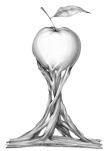  ул. Любен Каравелов „ № 69 	                  0879565077– зам. -директорemail :  lkaravelov@abv.bg             	                     0879565033– канцелария=====================================================Вх.№..............................ДО ДИРЕКТОРА НА ОУ „ЛЮБЕН КАРАВЕЛОВ“ – БУРГАСЗ А Я В Л Е Н И Еот......................................................................................................................................................, ЕГН:Адрес: гр........................................, к-с (ул)......................................................, бл.........., вх......., ап......., тел................................................... ЕГН:Госпожо директор,Моля за Вашето разрешение детето ми ..................................................................................................................................................................да бъде записано в повереното Ви учебно заведение.Данни за ученика:ЕГН ..............................Месторождение .........................................Адрес...........................................................................................Премества се от ........................................................................../наименование на учебното заведение/В ОУ „Любен Каравелов“ постъпва в ............. клас.Дата: ..........................						 Подпис:................................Изходящ номер на съобщението за записване : Декларирам, че доброволно съм предоставил и ще предоставям и в бъдеще лични данни на мен, съпруга(та) ми и нашето дете за осъществяване на неговото обучение, възпитание в съответствие с Регламент (ЕС) 2016/679 на Европейския парламент и на Съвета от 27 април 2016 г. относно защитата на физическите лица във връзка с обработването на лични данни и относно свободното движение на такива данни и за отмяна на Директива 95/46/EО (Общ регламент относно защитата на данните).